26 ЗАСЕДАНИЕ 1 СОЗЫВАСобрание депутатов Козловского муниципального округа Чувашской Республики РЕШИЛО:Ходатайствовать перед Главой Чувашской Республики О.А. Николаевым о предоставлении к присвоению почетного звания «Заслуженный работник образования Чувашской Республики» Максимовой Марины Витальевны, заведующего муниципального бюджетного дошкольного образовательного учреждения «Детский сад «Василек»» Козловского муниципального округа Чувашской Республики, за многолетний добросовестный труд и большой вклад в развитие сферы образования Козловского муниципального округа Чувашской Республики.Председатель Собрания депутатовКозловского муниципального округаЧувашской Республики  							      Ф.Р. ИскандаровЧĂВАШ РЕСПУБЛИКИ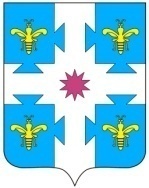 ЧУВАШСКАЯ РЕСПУБЛИКАКУСЛАВККА МУНИЦИПАЛЛĂ ОКРУГӖHДЕПУТАТСЕН ПУХӐВĔЙЫШĂНУ29.05.2024 14/282 №Куславкка хулиСОБРАНИЕ ДЕПУТАТОВКОЗЛОВСКОГОМУНИЦИПАЛЬНОГО ОКРУГАРЕШЕНИЕ 29.05.2024 № 14/282город КозловкаО предоставлении к присвоению почетного звания «Заслуженный работник образования Чувашской Республики»